Publicado en Madrid el 24/08/2018 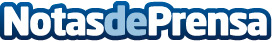 La inteligencia artificial llega al cuidado facial con el último lanzamiento de FOREOLa compañía es originaria de Suecia, el país más innovador de la UE por cuarto año consecutivo. FOREO se encuentra a la vanguardia de la revolución de la BeautyTech. Con un producto vendido cada tres segundos en el 2017 y más de 100 premios ganados

Datos de contacto:FOREONota de prensa publicada en: https://www.notasdeprensa.es/la-inteligencia-artificial-llega-al-cuidado Categorias: Nacional Inteligencia Artificial y Robótica Sociedad E-Commerce Consumo Dispositivos móviles Premios http://www.notasdeprensa.es